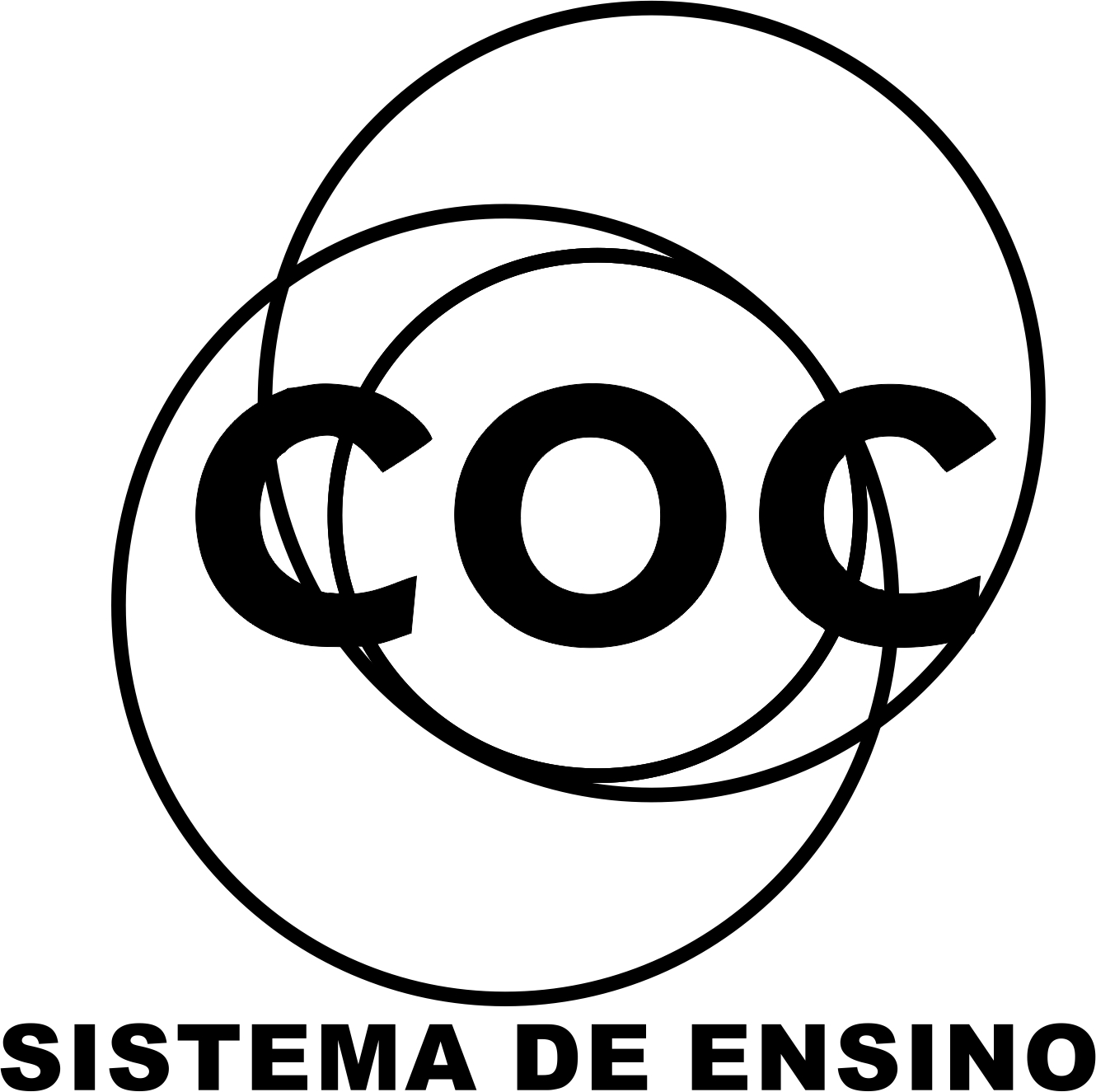                          Reflexive Pronouns31. Write the Reflexive Pronouns. Subject Pronouns                 Reflexive Pronouns  ________                       ________________________  ________                       ________________________  ________                       ________________________  ________                       ________________________  ________                       ________________________  ________                       ________________________  ________                           ________________________  ________                            ________________________32.  Use the Reflexive Pronouns.a) Bianca behaves ________________________in the party.b) My brother hurt________________________on the floor.c) My little sister can’t wash________________________.d) I cut______________________33. Circle the correct answer.e) The girls look ______________________at the mirror. ( themselves  / herself  )f)  Carla and I hurt______________________ with a knife.  ( herself / ourselves )34. (ITA) As I was sure that I couldn't ask anybody for help, I wrote the letter by __________. 
a. yourself
b. myself
c. himself
d. itself
e. themselves35. Mark the correct alternative.It’s too hot in here. Let’s refresh _________ with a drink of cold water. a. myself
b. yourself
c. yourselves
d. ourselves
e. themselves36. Choose the correct option. You usually looks at........in the mirror.
a. herselves
b. herself
c. yourselfd. himselfe. themselvesLaura used to cut............at work.
a. himself
b. ourselves
c. herselfd. yourselvese. themselves37. It is programmed to close............at night.             a. himself                    b. Its
             c. Itselves                   d. myself             e. itself38 . Choose the correct option.a) I  cut_______ with a knife the other day and Carol hurt _______ .a)     yourself – himself                                       b)     myself – himself c)     myself – herself                                           d)     themselves – myself b) The girl look________ in the mirror !a)     themselves        b)     himself        c)     herself                d)     myself 39. Conjugate the verb work in the Present Perfect Continuous.             Affirmative                                                          Interrogative_______________________________                   ____________________________   _______________________________                   _____________________________ _______________________________                   ____________________________   _______________________________                   _____________________________                                         _______________________________                   ____________________________   _______________________________                   _____________________________                                         _______________________________                   ____________________________   _______________________________                   _____________________________ 40. Write the sentences in the short form.a) I have been playing football this week. _________________________________________b) She has been fixing the car.__________________________________________________   41. Make the present perfect continuous.a) (she / work here for five years) ___________________________________________________________________b) (I / study all day) ____________________________________________________________________42. Make negative sentences in the Present Perfect Continuous.a) (you / eat a lot recently)_____________________________________________________________________   b) (we / live in London for six months)      ________________________________________________________________________43.Make Interrogative  sentences in the Present Perfect Continuous. a). (he / play football so he’s tired) ________________________________________________________________________       b). (they / learn English for two years)       _________________________________________________________________________  44.. Correct the mistakes. a)I has been cooking so I’m really hot._____________________________________ b) She has going to the cinema every weekend for years._______________________c) It has been rain, the pavement is wet.______________________________________d) You have been sleeping for twelve hours?__________________________________Second Conditional               Forma:  If + simple past + would + verbo45. Choose the correct answera) If I had  enough money I____________________ a big house.   ( would buy  /  bought )b) If we ______________ in Mexico, I would speak Spanish. ( lived / would live )c) We  would buy a house if we _______________to stay here. ( decided / would decide)d) She_______________the exam if she studied more. ( passed / would pass )46.If I had more free time , I ................................. my room. (tidy) a) would tidy            b) will tidy47. If he ......................... about it, I'd definitely give him some present. He's my best friend! (forget)a) would forget            b) forgot48. Rewrite the sentences and use the second conditional.Example : My car is out of order. I won't drive you there.  If my car wasn't out of order, I would drive you there.a) He doesn't like tomatoes. He won't eat the salad. If he ...................... tomatoes, he ....................... the salad.b) You aren't lucky. You will not win.  If you ...................... lucky, you .......................49.Complete this sentence.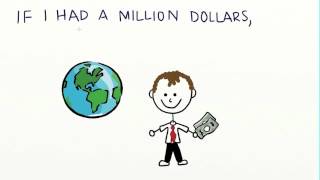 50. Circle the sentences in the Second Conditional.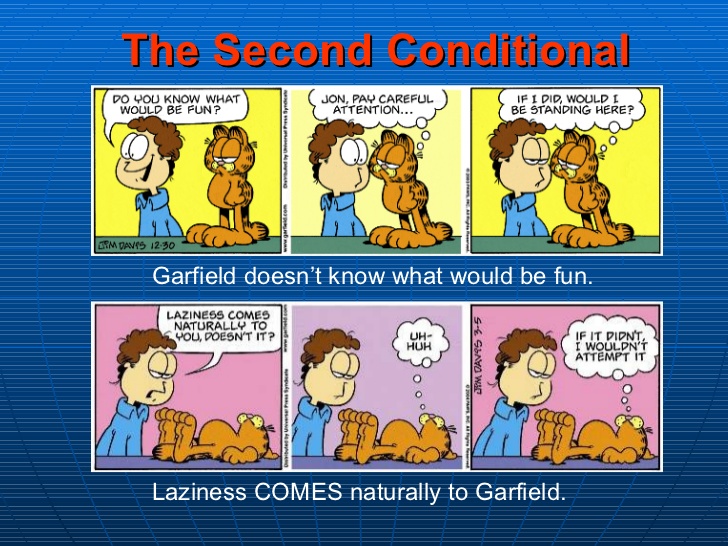 